КОМПЛЕКС ОБЩЕРАЗВИВАЮЩИХ УПРАЖНЕНИЙ!!! Не забывайте о дыхании. Во время физической активности мышцы требуют достаточное количество кислорода, поэтому если вы не будете правильно дышать во время выполнения упражнений, то мышечные и хрящевые ткани не будут питаться должным образом. Начинайте упражнение со вдоха, а заканчивайте выдохом. В силовых упражнениях выдох на нагрузку.Упражнение 1.Наклоны головы. (7-10 раз)Исходное положение: стоим, ноги на ширине плеч, руки на поясе.1-наклон вперед, 2- наклон назад, 3- влево, 4 – вправо.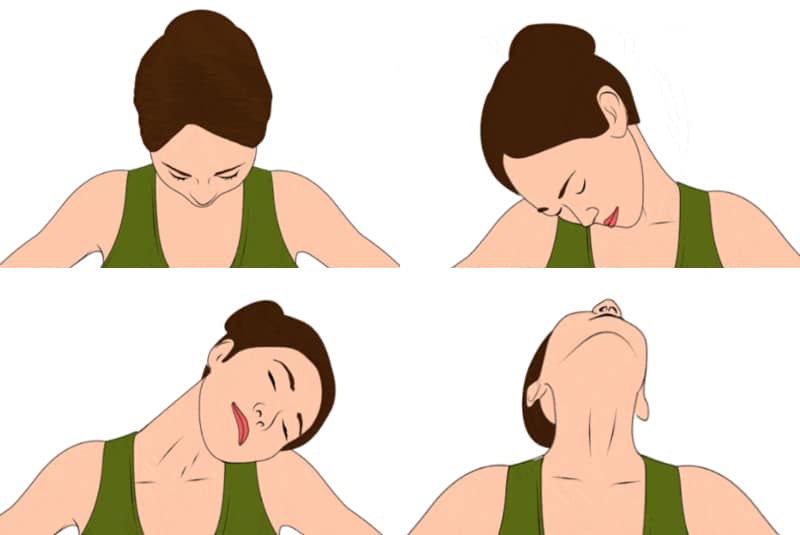 Упражнение 2.Вращения руками. (10-12 раз)Исходное положение: стоим, ноги на ширине плеч, руки на плечи. 1- вращение рук вперед, 2 – вращение рук назад.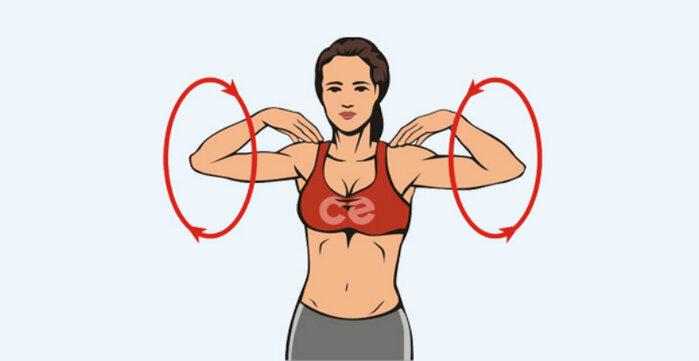 Упражнение 3. Рывки руками. (10-12 раз)Исходное положение: ноги на ширине плеч, руки перед собой, на уровне груди. 1 -–руки рывком в стороны (А), 2 – исходное положение (В).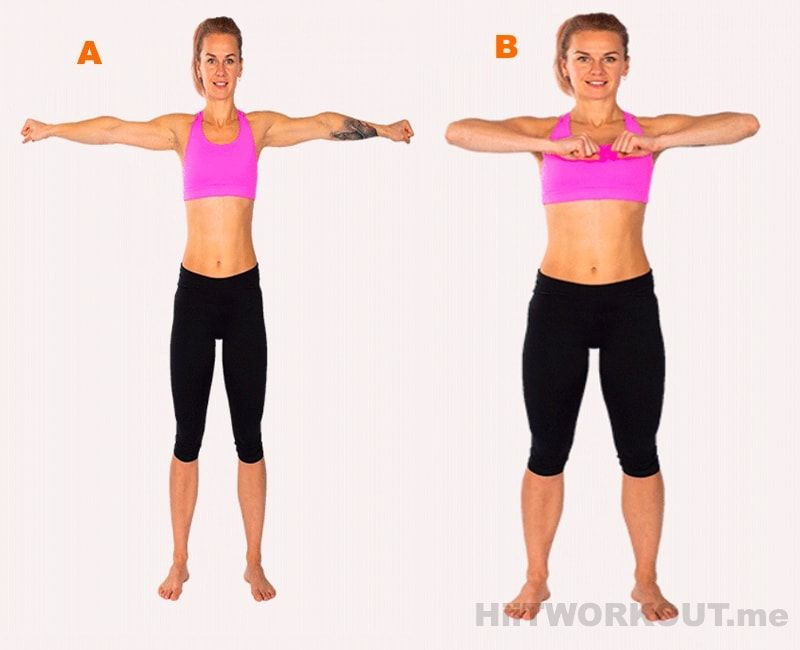 Упражнение 4.Наклоны туловища в стороны. (10-12 раз)Исходное положение ноги на ширине плеч, одна рука на поясе, другая над головой. 1- делаем наклон туловища в сторону прямой руки, тянемся за ней; 2 – исходное положение, меняем руки; 3 – наклон за рукой в другую сторону, 4 – исходное положение.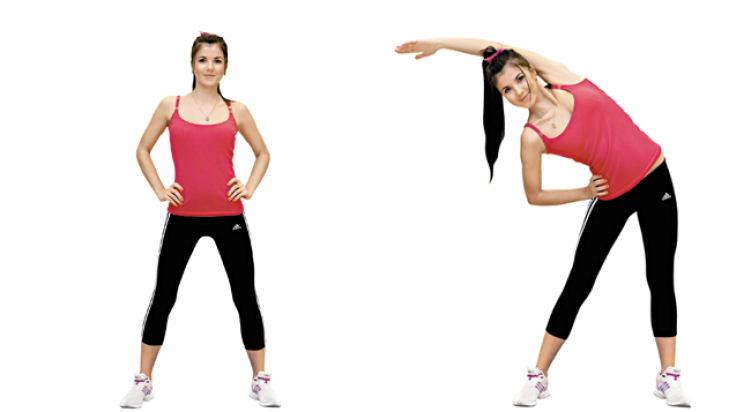 Упражнение 5.Наклоны вперед. (10-12 раз)Исходно положение: ноги на ширине плеч, руки на поясе.1 – делаем наклон к одной ноге, двумя руками стараемся достать носочек, 2 – достаем пол, 3 – наклон к другой ноге, 4 – прогнуться назад, 5 – исходное положение.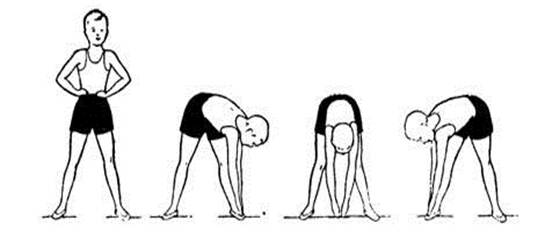 Упражнение 6. Мельница. (10-12 раз)Исходное положение: ноги чуть шире ширины плеч, спина прямая, руки в стороны. 1 – правой рукой достаем носочек левой ноги, 2 – левой рукой достаем носочек правой ноги.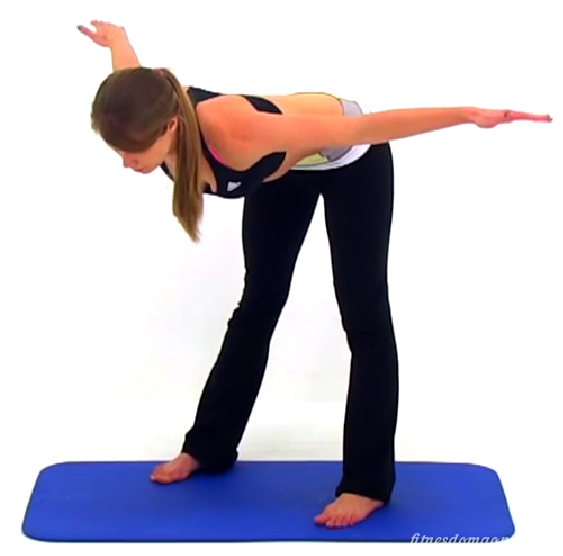 Исходное положение.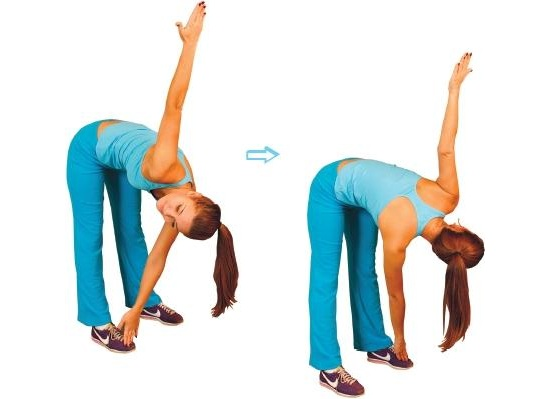 Упражнение 7. Выпрыгивание вверх. (10-12 раз)Исходное положение: ноги чуть шире ширины плеч, руки вдоль туловища. 1 – присед, руки вдоль туловища, 2 – выпрыгивание вверх, хлопок руками над головой, 3 – присед, руки вдоль туловища, 4 - выпрыгивание вверх, хлопок руками над головой.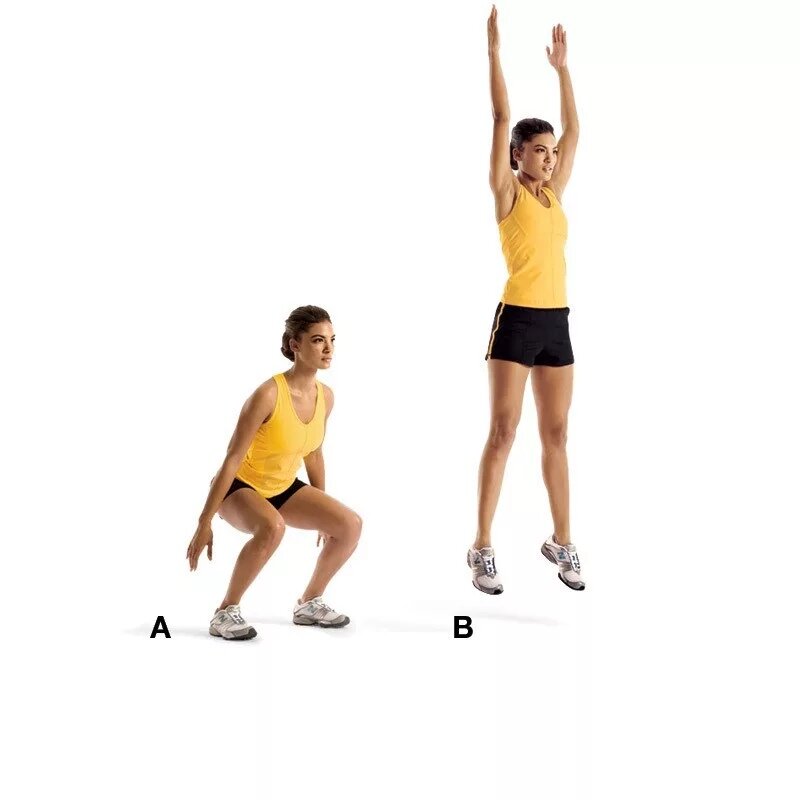 Дополнительные упражнения.Упражнение 8.Разминаем кисти рук. (12-15 раз на каждую руку)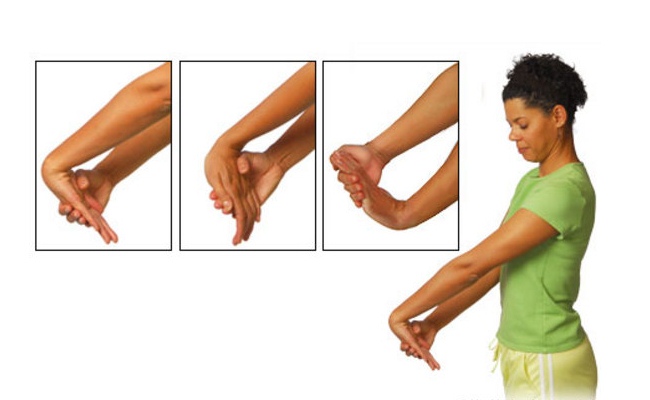 Упражнение 9.Разминаем ноги, колени и голеностоп. (12-15 раз на каждую ногу)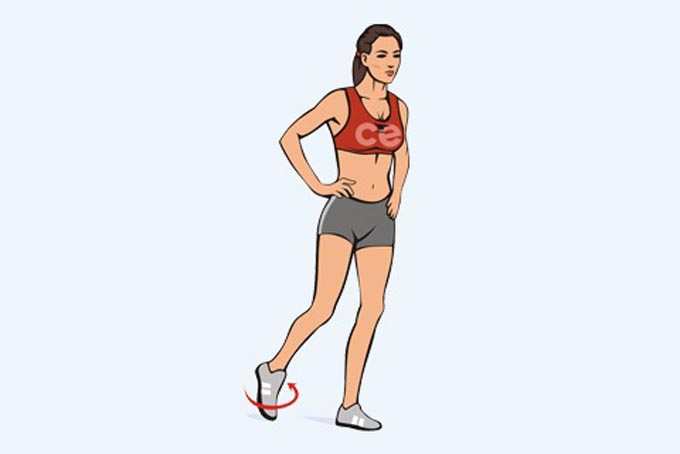 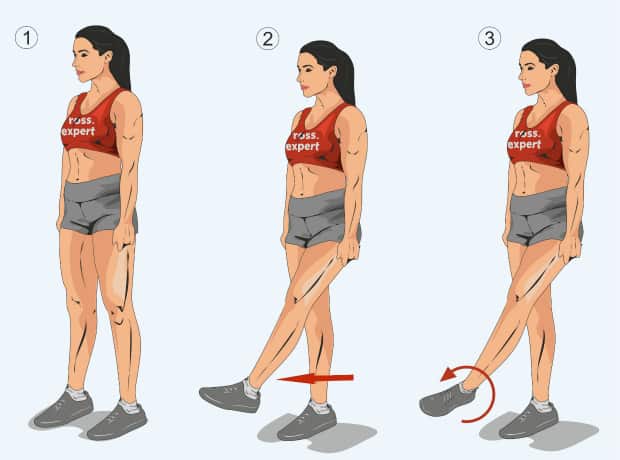 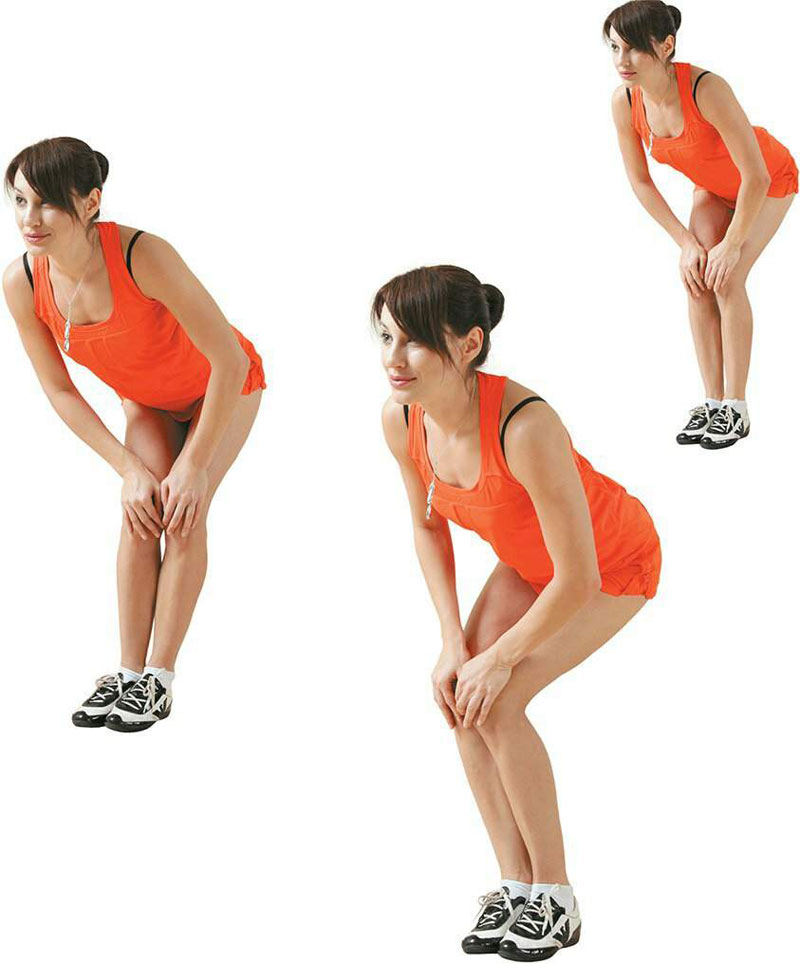 Упражнение 10.Планка. (15-20 сек.)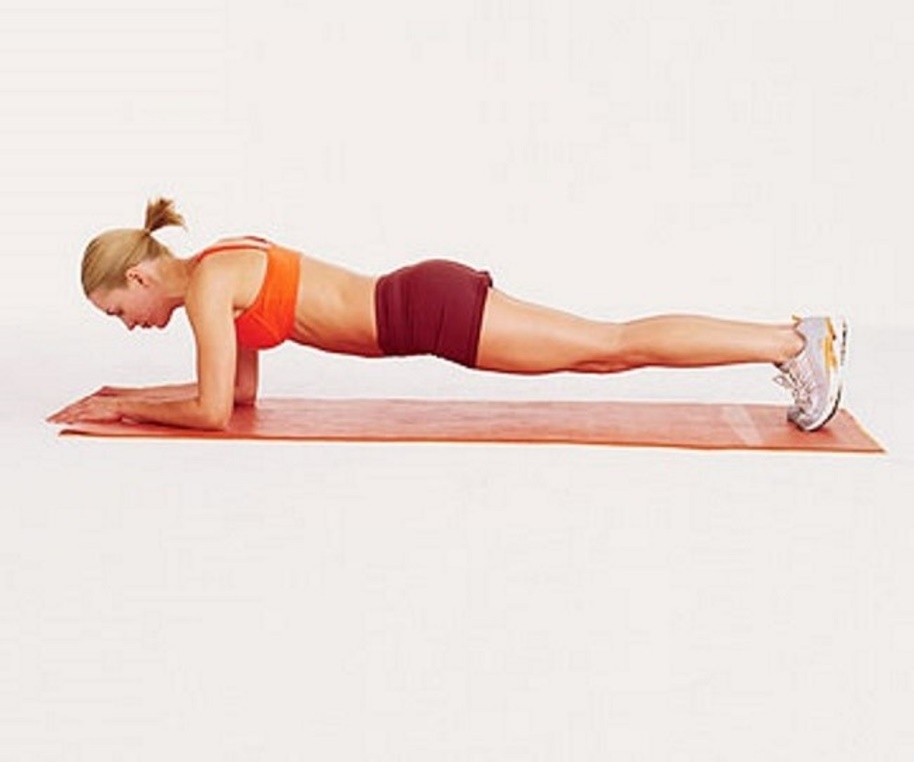 Упражнение 11.Ножницы. (10-12 раз)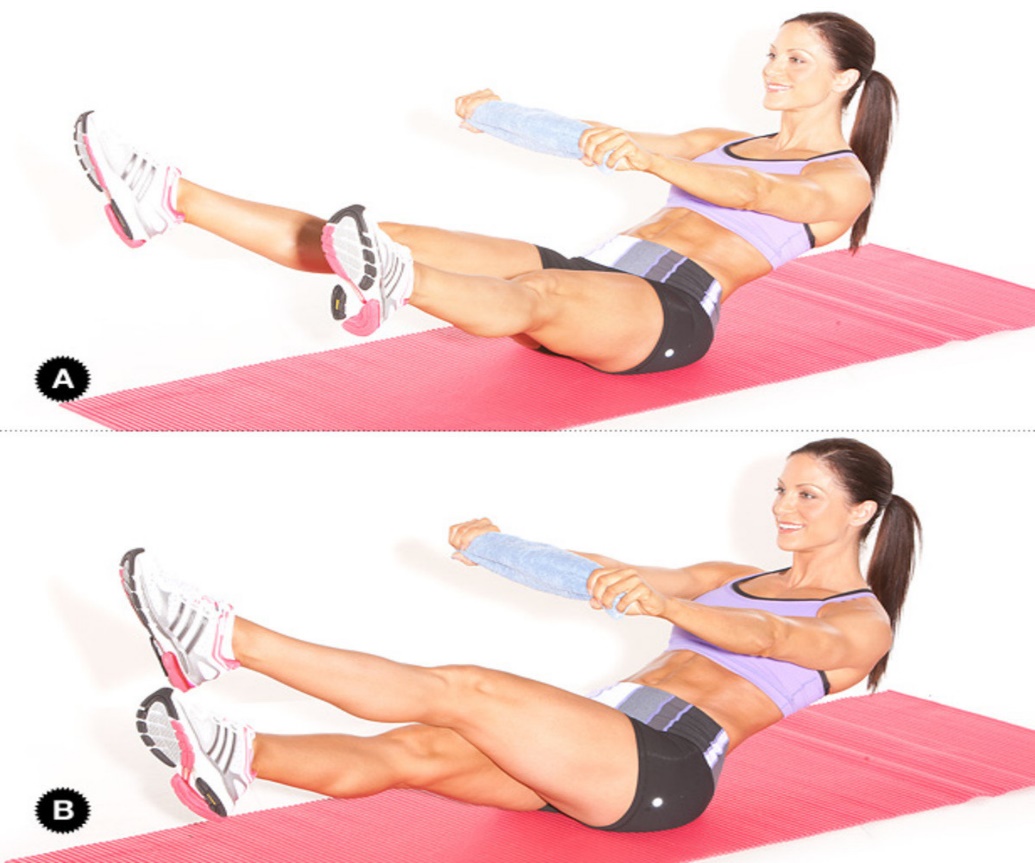 Упражнение 12.Пресс. (10-12 раз)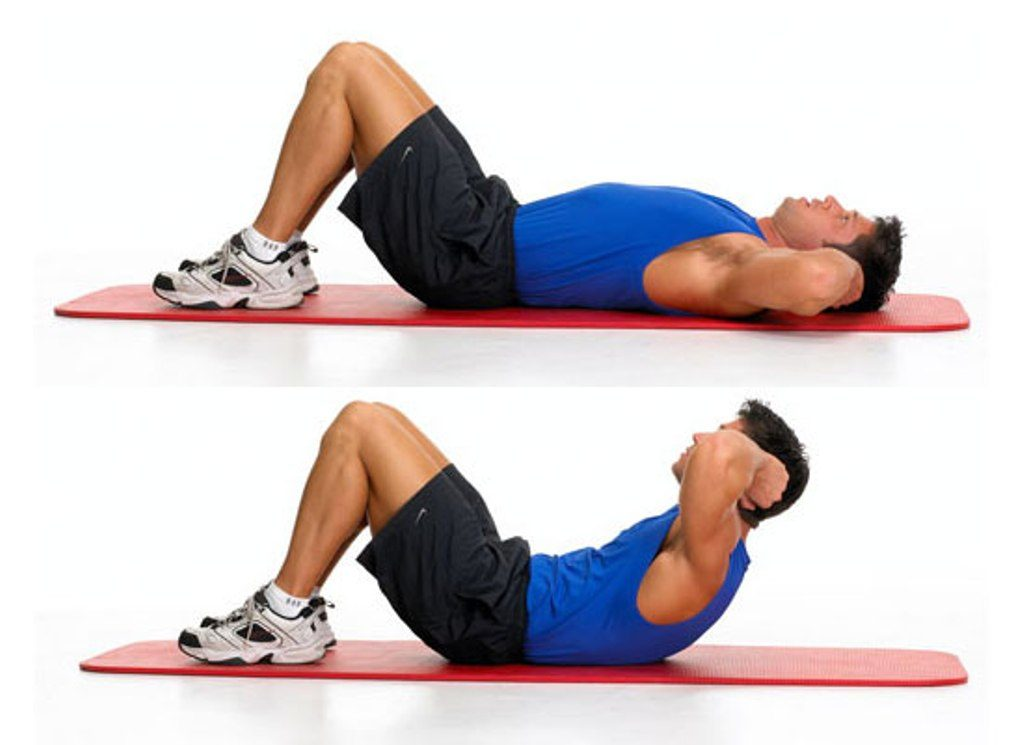 Упражнение 13.Приседание. (20 раз)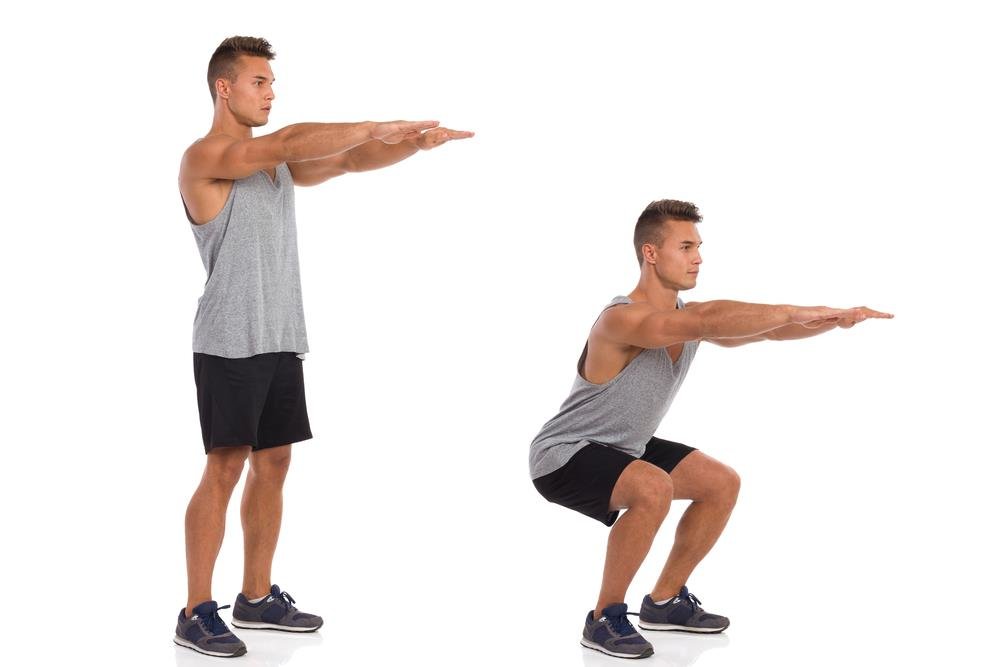 Упражнение 14.Сгибание и разгибание рук в упоре лежа (отжимание). (10-12 раз)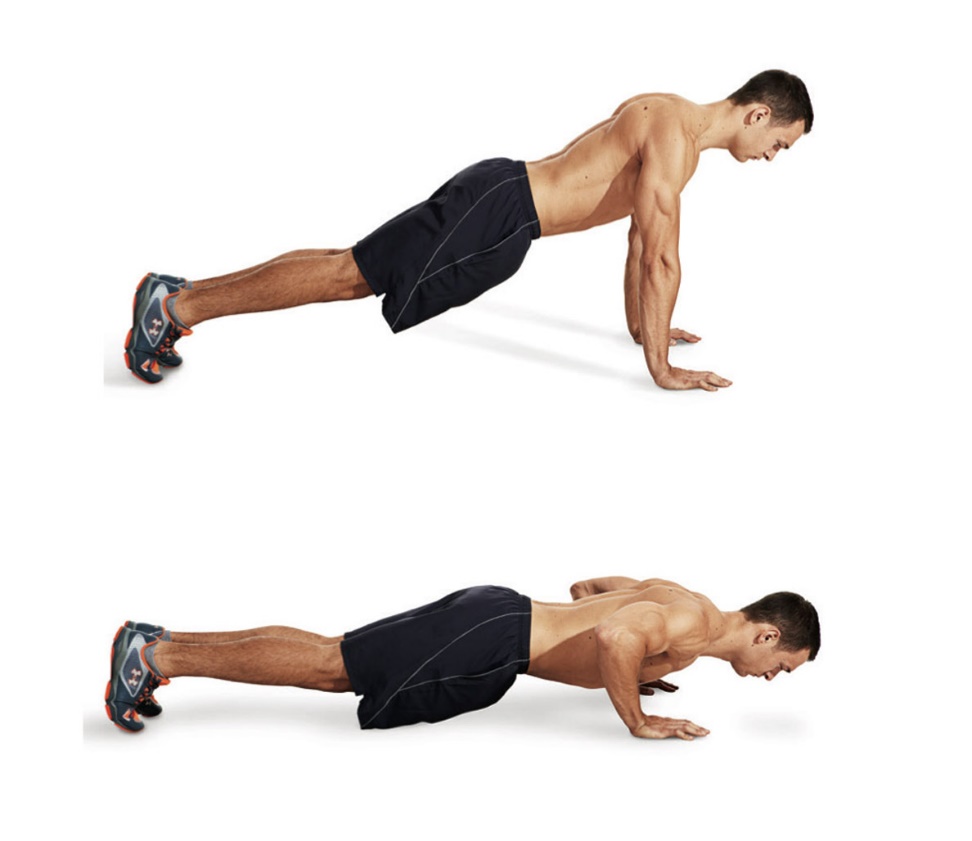 Упражнение 15.Восстановление дыхания. (7-10 раз)Исходное положение: ноги на ширине плеч, руки вдоль туловища.Поднимите руки и сделайте глубокий вдох. Затем медленно опустите руки, сделав выдох.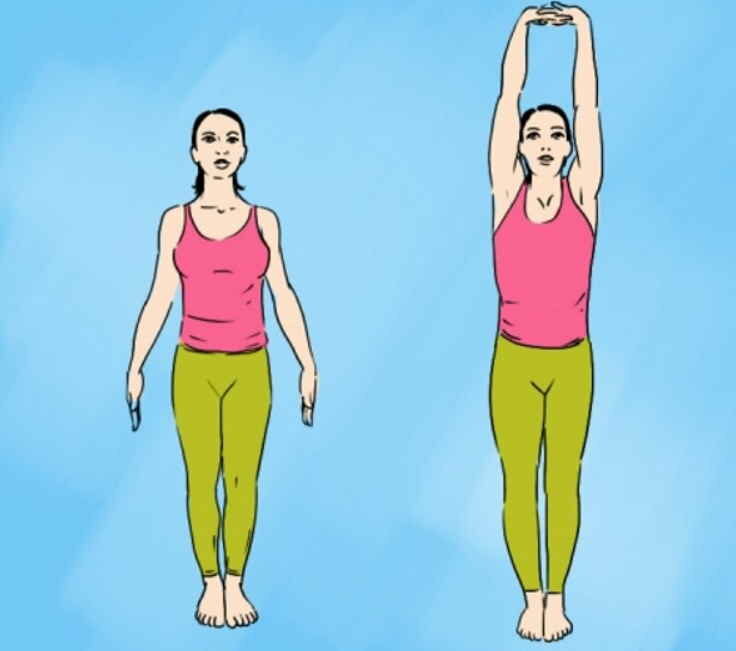 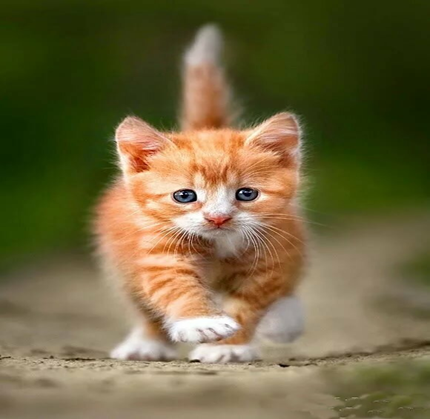 